Modulo richiesta concessione in uso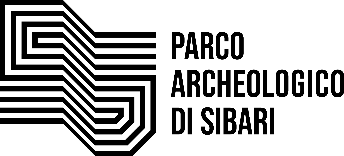 Facility use request form Da inviare a / Send to:  pa-sibari@cultura.gov.itCHIEDE/requestsla concessione in uso di / the temporary use of the following facility:Sito museale / Museum site  ………………………………………………………………………………Settore specifico, spazio, sala etc. (eventuali) / Any specific area, space, room…………………………………………………………………………………………………………per il seguente scopo / for the following purposes:□  Manifestazione/evento di natura culturale / Cultural event………………………………………………………………………………………………………………………………………………………………………………………………………………………………………………………………………………………………………………………………□  Manifestazione/evento di natura ricreativa / Recreational event………………………………………………………………………………………………………………………………………………………………………………………………………………………………………………………………………………………………………………………………□  Visita fuori orario di apertura al pubblico / Out of hours visit………………………………………………………………………………………………………………………………………………………………………………………………………………………………………………………………………………………………………………………………□  Altro / Other………………………………………………………………………………………………………………………………………………………………………………………………………………………………………………………………………………………………………………………………  data/e , orari richiesti per la manifestazione / evento / Dates and times required:……………………………………………………………………………………………………………………………………………………………………………………………………………………eventuali date e orari richiesti per l’allestimento e/o il disallestimento della manifestazione / evento / Any dates and times required for the preparation and/or dismantlement of the event:……………………………………………………………………………………………………………………………………………………………………………………………………………………Il richiedente dichiara di aver preso visione del disciplinare per le concessioni in uso del Parco archeologico di Sibari e di impegnarsi ad osservare tutte le condizioni in esso indicate / The applicant acknowledges to have read the relevant terms and conditions set forth by the Archeological Park of Sybari ("DISCIPLINARE PER LE CONCESSIONI IN USO E RIPRODUZIONI DEI BENI CULTURALI") and undertakes to comply with all the provisions thereinData/Date										Firma/Signature                                                                                                                       Il sottoscritto/The undersignedIl sottoscritto/The undersignedIl sottoscritto/The undersignedIl sottoscritto/The undersignedIl sottoscritto/The undersignedIl sottoscritto/The undersignedIl sottoscritto/The undersignedIl sottoscritto/The undersignedIl sottoscritto/The undersignedIl sottoscritto/The undersignedIl sottoscritto/The undersignedIl sottoscritto/The undersignedIl sottoscritto/The undersignedNome/Name   Nome/Name   Nome/Name   …………………………………………………………………………………………….........…………………………………………………………………………………………….........…………………………………………………………………………………………….........…………………………………………………………………………………………….........…………………………………………………………………………………………….........…………………………………………………………………………………………….........…………………………………………………………………………………………….........…………………………………………………………………………………………….........…………………………………………………………………………………………….........…………………………………………………………………………………………….........Cognome/SurnameCognome/SurnameCognome/SurnameCognome/SurnameCognome/Surname……………………………………………………………………………………………………………………………………………………………………………………………………………………………………………………………………………………………………………………………………………………………………………………………………………………………………………………………………………………………………………………………………………………………………………………………………………………………………………………………………………………………………………………………………………………Ditta/Editore/Company/Publishing houseDitta/Editore/Company/Publishing houseDitta/Editore/Company/Publishing houseDitta/Editore/Company/Publishing houseDitta/Editore/Company/Publishing houseDitta/Editore/Company/Publishing houseDitta/Editore/Company/Publishing house………………………………………………………………………………………………………………………………………………………………………………………………………………………………………………………………………………………………………………………………………………………………………………………………………………Via /Street  Via /Street  …………………………………………………………….…………………………………………………………….…………………………………………………………….…………………………………………………………….…………………………………………………………….…………………………………………………………….…………………………………………………………….…………………………………………………………….…………………………………………………………….n.…………………………….Codice postale/ Postcode  Codice postale/ Postcode  Codice postale/ Postcode  Codice postale/ Postcode  Codice postale/ Postcode  Codice postale/ Postcode  …………..........…………..........Città /Town……………………………………………….……………………………………………….……………………………………………….……………………………………………….Provincia/Province-StateProvincia/Province-StateProvincia/Province-StateProvincia/Province-StateProvincia/Province-StateProvincia/Province-State………………………………Nazione/CountryNazione/Country…………………………………….........…………………………………….........…………………………………….........Telefono/PhoneTelefono/PhoneTelefono/PhoneTelefono/Phone…………………………………………………………………………………………..…………………………………………………………………………………………..…………………………………………………………………………………………..…………………………………………………………………………………………..…………………………………………………………………………………………..…………………………………………………………………………………………..…………………………………………………………………………………………..…………………………………………………………………………………………..…………………………………………………………………………………………..Email ………………………………………………………………………………………………………..………………………………………………………………………………………………………..………………………………………………………………………………………………………..………………………………………………………………………………………………………..………………………………………………………………………………………………………..………………………………………………………………………………………………………..………………………………………………………………………………………………………..………………………………………………………………………………………………………..………………………………………………………………………………………………………..………………………………………………………………………………………………………..………………………………………………………………………………………………………..………………………………………………………………………………………………………..